Publicado en Bilbao el 23/07/2020 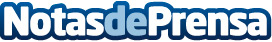 CL Circular monitoriza en tiempo real la cadena del fríoMediante dispositivos IOT, la compañía ofrece servicios de monitorización logística en tiempo real controlando parámetros ambientalesDatos de contacto:Servicios Periodísticos944331652Nota de prensa publicada en: https://www.notasdeprensa.es/cl-circular-monitoriza-en-tiempo-real-la Categorias: Nacional País Vasco Logística Software Consumo http://www.notasdeprensa.es